АДМИНИСТРАЦИЯ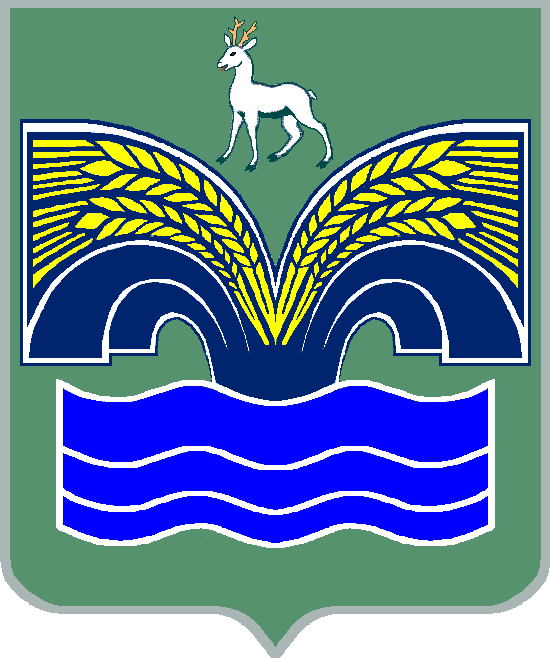 МУНИЦИПАЛЬНОГО РАЙОНА КРАСНОЯРСКИЙСАМАРСКОЙ ОБЛАСТИПОСТАНОВЛЕНИЕот 18.12.2017 № 1264Об утверждении цен (тарифов) на дополнительные (платные) услуги, оказываемые в муниципальном бюджетном учреждении «Многофункциональный центр предоставления государственных и муниципальных услуг администрации муниципального района Красноярский Самарской области»Руководствуясь пунктом 3 части 4 статьи 36 Федерального закона от 06.10.2003 №131-ФЗ «Об общих принципах организации местного самоуправления в Российской Федерации», пунктом 5 статьи 44 Устава муниципального района Красноярский Самарской области, принятого решением Собрания представителей муниципального района Красноярский Самарской области от 14.05.2015 № 20-СП, пунктами 2.1, 2.2, 2.3 Положения, утвержденного решением Собрания представителей муниципального района Красноярский Самарской области от 25.10.2017 №57-СП «О порядке предоставления дополнительных (платных) услуг в муниципальном бюджетном учреждении «Многофункциональный центр предоставления государственных и муниципальных услуг администрации муниципального района Красноярский Самарской области» (далее – МБУ – МФЦ администрации м.р. Красноярский), Администрация муниципального района Красноярский Самарской области ПОСТАНОВЛЯЕТ:Утвердить прилагаемые цены (тарифы) на дополнительные (платные) услуги, оказываемые в МБУ-МФЦ администрации м.р. Красноярский.Опубликовать настоящее распоряжение в газете «Красноярский вестник» и разместить на официальном сайте администрации муниципального района Красноярский Самарской области в сети Интернет.Настоящее положение вступает в законную силу с момента официального опубликования.И.о. Главы района					          		       А.В.БояровЖданов 2-01-45УТВЕРЖДЕНЫпостановлением администрациимуниципального района Красноярский Самарской областиот 18.12.2017 № 1264Цены (тарифы) на дополнительные (платные) услуги, оказываемые МБУ – МФЦ администрации м.р. Красноярский*min 150 рублей.№ п/пНаименование услугиТарифная стоимостьSt = T * t (руб.)Услуги в сфере недвижимостиУслуги в сфере недвижимостиУслуги в сфере недвижимости1.Составление договоров дарения или купли-продажи на объект недвижимого имущества (два участника сделки, один объект, без использования кредитных средств или средств материнского капитала)480- за каждые дополнительные 10 мин.150*- составление договоров дарения или купли-продажи на объект недвижимого имущества с участием юридических лиц720- за каждые дополнительные 10 мин.150*2.Составление договоров купли-продажи на один объект недвижимого имущества с использованием кредитных средств или средств материнского (семейного) капитала720- за каждые дополнительные 10 мин.150*3Составление предварительного договора купли-продажи недвижимого имущества720- за каждые дополнительные 10 мин.150*Услуги в гражданско-правовой сфереУслуги в гражданско-правовой сфереУслуги в гражданско-правовой сфере4.Консультация юриста по вопросам, не относящимся к сфере государственных и муниципальных услуг300*- за каждые дополнительные 10 мин.150*5.Составление заявления об установлении юридического факта принадлежности документов (после консультации с юристом)480- за каждые дополнительные 10 мин.150*Прочие услугиПрочие услугиПрочие услуги6.Выезд сотрудника МФЦ к заявителю для приема заявлений и документов, необходимых для предоставления государственных и муниципальных услуг(0- 20 км)- 450 руб.(21- 40 км) - 650 руб.(41-70 км) - 750 руб.7.Выезд сотрудника МФЦ к заявителю для выдачи результата предоставления государственных и муниципальных услуг(0- 20 км)- 450 руб.(21- 40 км) - 650 руб.(41-70 км) - 750 руб.8.Фотографирование (за исключением случаев, предусмотренных нормативно-правовыми актами, когда фотографирование заявителя в МФЦ осуществляется бесплатно)150*9.Распечатывание документов, фотографий и т.д. со съемных носителей или из сети Интернет, не относящихся к сфере государственных и муниципальных услуг710.Ксерокопирование511.Консультация заявителей по вопросам, связанным с работой на сайте ГОСУСЛУГИ (https://www.gosuslugi.ru/) в сети Интернет, не относящимся к сфере регистрации или подтверждения учетной записи в ЕСИА150*